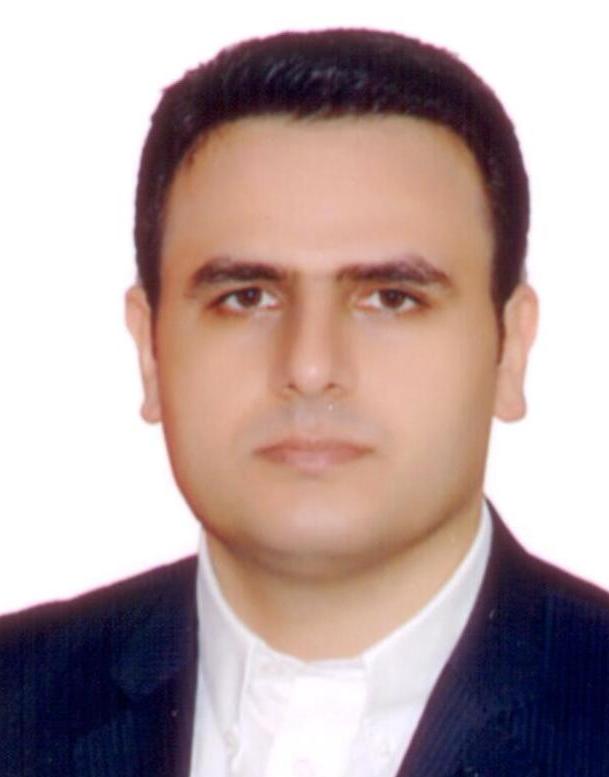 دانشیار دانشکده اقتصاد- دانشگاه تهرانوحید ماجداقتصاد بین رشته ایتلفن دفتر:  +98 (21)61118089پست الکترونیکی: majed@ut.ac.irتحصیلاتPh.D ,1391,علوم اقتصادی,دانشگاه تهران
کارشناسی ارشد,1386,علوم اقتصادی,دانشگاه تهران
زمینههای تخصصیو حرفهایسوابق کاري و فعالیت های اجراییسواد رسانه و اطلاعات-(1400-1400)
ارتباط با جامعه و مسئولیت پذیری اجتماعی-(1400-1400)
کارآفرینی و مهارت های کسب و کار-(1400-1400)
تفکر انتقادی-(1400-1400)
استاد مشاور انجمن علمی-(1399-1400)
رئیس موسسه توسعه و تحقیقات اقتصاد-(1399-1401)
دبیر کارگروه اقتصادیِ‌ هیأت ملی سیلاب-(1398-1399)
عضو کارگروه اقتصادی هیأت ملی سیلاب-(1398-1399)
رئیس موسسه توسعه و تحقیقات اقتصاد-(1397-1399)
سرپرست گروه پژوهشی مطالعات منطقه‌ای و بین‌المللی-(1394-1397)
فعالیت های علمیمقالات- A novel sampling approach for prediction of post-earthquake damage to buildings. رحمانی قرانقیه مهدی, Bastami Morteza, Fallah Afshin, Majed Vahid (2023)., International Journal of Disaster Risk Reduction, 98(104089).

- برآورد ارزش حفاظتی جنگل های حرا با استفاده از رویکرد تمایل به دریافت جبرانی ( WTA ). مشایخی زهرا, دانه کار افشین, ماجد وحید (1401)., تحقیقات حمایت و حفاظت جنگلها و مراتع ایران, 20(2), 261-272.

- عوامل موثر بر مشارکت عمومی_خصوصی در کشورهای منتخب ( با تاکید بر عوامل نهادی). حیدرزاده سجاد, ماجد وحید, قباشی علیرضا (1399)., راهبرد اقتصادی, 9(4), 237-261.

- ترکیب بهینه سبد دارایی بانکها در واکنش به شرایط اقتصادی:(مطالعه موردی بانک تجارت). مشهدی یان ملکی محمدرضا, سوری علی, ابراهیمی محسن, مهرآرا محسن, ماجد وحید (1399)., فصلنامه مطالعات اقتصادی کاربردی ایران, 9(35).

- بررسی تاب آوری نظام بانکی با تمرکز بر رفتار مصرف کنندگان تسهیلات و شاخص های سلامت بانکی. ابریشمی حمید, سبحانی حسن, ماجد وحید, آقالوی آغمیونی اکرم (1399)., مطالعات رفتار مصرف کننده, دوره 7؛ تابستان 1399(2), 172-198.

- optimal asset allocation of portfolio of banking system in different conditions of iranian economy (case study of Tejarat Bank). Mashhadyan Maleki M.R, Souri Ali, Ebrahimi Mohammad, Mehr Ara Mohsen, Majed Vahid (2020)., QUARTERLY JOURNAL OF APPLIED ECONOMICS STUDIES, 8(35).

- Economic analysis of Water-Food-Energy Nexus in Gavkhuni basin in Iran. Sharifinejad Ali, Zahraie Banafsheh, Majed Vahid, [] [], Hasani Yousef (2020)., Journal of Hydro-environment Research, 31(1), 14-25.

- سیاستهای اقتصاد یادگیرنده جهت دستیابی به توسعه پایدار. محمدی آشنانی محمد حسین, میرعمادی طاهره, دانه کار افشین, مخدوم فرخنده مجید, ماجد وحید (1399)., علوم و تکنولوژی محیط زیست, 22(2), 253-274.

- امکان ‏سنجی توسعه پایدار روستایی از طریق توسعه صنایع خلاق: نمونه موردی صنایع دستی روستاهای منتخب استان اصفهان. ابریشمی حمید, بیدرام رسول, ماجد وحید, بخشایش الهام (1398)., فصلنامه روستا و توسعه, 22(88), 51.

- SOCIO-ECONOMIC FACTORS AFFECTING ROAD ACCIDENTS. Majed Vahid, Abdoli Ghahreman,  غدیر مهدوی کلیشمی, Khodaei Hamed (2020)., Journal Of Organizational Behavior Research, 5(1).

- Impact of Bankruptcy Risk and Competition on Profitability in the Iranian Banking System Using BOONE Indicator: Generalized Method of Moments. Badirkhani Reza, Majed Vahid,  سجاد فرجی, Naji ٍesfahani Sayed Mehdi (2019)., Religacion Revista de Ciencias Sociales y Humanidades, 4(19).

- کاربرد تحلیل خوشه‌ای و تحلیل عاملی در مطالعات اقتصادی و محیط‌زیستی چندمقطعی با استفاده از مؤلفه‌های مؤثر. ماجد وحید,  حسین میرشجاعیان حسینی, ریاضی دوست سمیرا (1398)., فصلنامه تحقیقات مدلسازی اقتصادی, 9(35), 145-166.

- اثر بهره‌وری و کیفیت نهادی بر کیفیت محیط‌زیست (شواهدی از اقتصادهای درحال توسعه). ماجد وحید, صفری سجاد (1398)., پژوهشها و سیاستهای اقتصادی, 27(89), 161-137.

- مقایسه روش ترجیح بیان شده در ارزش گذاری اقتصادی خدمات اکوسیستمی (بررسی موردی: جنگل های حرا قشم).. مشایخی زهرا, شرزه ای غلامعلی, دانه کار افشین, ماجد وحید (1397)., فصلنامه علوم محیطی, 16(1), 69-88..

- Evaluation and Ranking of Citrus Gardens’ Risks Using TOPSIS Method (Case Study: East of Mazandaran Province). Ghasemian Simin Dokht, Yavari Ghilamreza, Majed Vahid,  ابوالفضل محمودی,  ابوالفضل جوادیان (2018)., International Journal of Agricultural Management Development, 8(1).

- ارزیابی ترجیحات گردشگران برای بهبود وضعیت محیط زیستی جنگل های حرا با استفاده از روش آزمون انتخاب (مطالعه موردی: ذخیره گاه زیست کرده حرا). مشایخی زهرا, دانه کار افشین, شرزه ای غلامعلی, ماجد وحید (1396)., مجله جنگل ایران, 9(2), 273-287.

- ارزیابی تاثیر متغیرهای کلان بر کیفیت محیط‌ زیست در منطقه منا: رویکردهای میانگین لگاریتم‌ دیوژیا و هم‌انباشتگی پانل. افضلی علی, ماجد وحید (1396)., فصلنامه علوم محیطی, 15(1), 45-60.

- برآورد هزینه های محلی حفاظت: استفاده از رویکرد مدلسازی انتخاب در استخراج تمایل به پذیرش. مشایخی زهرا, شرزه ای غلامعلی, دانه کار افشین, ماجد وحید (1396)., جنگل و فرآورده های چوب, 70(1), 71-81.

- تحلیل اقتصادی و زیست‌محیطی جمع‌آوری و تصفیه فاضلاب. ماجد وحید, گلزاری قلعه جوقی ساحره (1395)., نشریه آب و توسعه پایدار, 3(1), 83-92.

- ارزیابی کیفیت خدمات بیمۀ عمر در ایران: کاربردی از مدل تلفیقی فازی سروکوال -کانو.  محمدعلی بهشتی نیا, ماجد وحید, وزیری جلیل (1395)., پژوهشنامه بیمه(فصلنامه صنعت بیمه سابق), 31(1), 25-46.

- Coastal Communities WTA Compensation for conservation of mangrove forests: a choice experiment approach. Mashayekhi Zahra, DanehKar Afshin, Sharzehei Gholamali, Majed Vahid (2016)., Knowledge and Management of Aquatic Ecosystems, 20(417), 20.

- ارزش‎گذاری بهبود کارکردهای زیست‌محیطی رودخانه زرینه‌رود با استفاده از روش آزمون انتخاب. شرزه ای غلامعلی, ماجد وحید (1394)., فصلنامه علوم محیطی, 13(2), 129-140.

- The effects of energy subsidy reform on fuel demand in Iran. Mirshojaean Hossein, Majed Vahid, Kaneko Shinji (2015)., Money and Economy, 10(2), 25-34.

- نگاهی متفاوت به فعالیت‌های بخش کشاورزی: هزینه‌های زیست‌محیطی بخش کشاورزی در ایران. شرزه ای غلامعلی, ماجد وحید (1393)., مجله اقتصاد کشاورزی, 8(ویژه), 69-81.

- اثر عوامل کمی و کیفی موثر بر تقاضای بیمه عمر در کشور.  غدیر مهدوی کلیشمی, ماجد وحید (1393)., پژوهشنامه بیمه(فصلنامه صنعت بیمه سابق), 29-114(2), 7 تا 66.

- بیمه الکترونیک. ماجد وحید (1393).

- انتخاب نامساعد. ماجد وحید (1393).

- The inflationary impact of energy subsidy reform in Iran. Mirshojaean Hossein, Majed Vahid, Kaneko Shinji (2014)., Money and Economy, 9(2), 63-85.

- برگشت‌ناپذیری در تخصیص منابع زیست‌محیطی: کاربرد الگوی کروتیلا-فیشر در تخصیص بهینه آب رودخانه زرینه رود. شرزه ای غلامعلی, ماجد وحید (1392)., مجله تحقیقات اقتصادی, 48(1), 81-100.

کنفرانس ها- بررسی عملکرد صنعت بیمه در جبران خسارت زلزله با روش های آمار فضایی: مطالعه موردی زلزله سرپل ذهاب. رحمانی قرانقیه مهدی, بسطامی مرتضی, فلاح افشین, ماجد وحید (1400)., چهارمین سمینار آمار فضایی و کاربردهای آن, 5-6 مهر, تهران, ایران.

- تجزیه و تحلیل ضریب نفوذ بیمه در کشورهای با ویژگی‌های مشترک و عوامل موثر بر آن. ماجد وحید, شهبا فرنام (1398)., بیست و ششمین همایش ملی بیمه و توسعه, 12-13 آبان, تهران, ایران.

- Integrating the concept of ecosystem services and values in Land use planning. Mohammadi Ashnani Mohammad Hissein, DanehKar Afshin, Makhdoum Farkhondeh Majid, Majed Vahid (2018)., 8Th International Conference on Environment Science and Engineering, 11-13 March, Barcelona, SPAIN.

- نقش صنعت بیمه در رونق تولید و اشتغال. ماجد وحید (1396)., مدیریت، تولید ملی و توسعه اشتغال, 28-28 دی, تهران, ایران.

- ارزیابی سناریوهای مختلف مالیات سبز بر کاهش انتشار آلاینده‌های زیست‌محیطی در ایران. ماجد وحید, شرزه ای غلامعلی, مسیبی نفیسه (1395)., چهاردهمین همایش ملی ارزیابی اثرات محیط زیستی ایران, 17-18 آبان, تهران, ایران.

- کاربرد روش آزمون انتخاب در برآورد ارزش اقتصادی جنگلهای حرا قشم. مشایخی زهرا, شرزه ای غلامعلی, دانه کار افشین, ماجد وحید (1395)., چهاردهمین همایش ملی ارزیابی اثرات محیط زیستی ایران, 17-18 آبان, تهران, ایران.

- تحلیل اقتصادی و زیست‌محیطی تصفیه فاضلاب و بکارگیری آن. ماجد وحید (1395)., اولین کنفرانس ملی اقتصاد آب, 5-6 تیر, تهران, ایران.

- ارائه مدل ارزیابی آمادگی و بلوغ الکترونیکی و معیار سنجش بلوغ الکترونیکی سیستم بانکی در نیل به بانکداری مجازی. ماجد وحید, نورالدینی سید صدرالدین (1393)., دومین همایش هم‌افزایی دانشگاه‌ها و بانک‌ها در توسعه بانکداری مجازی, 17-17 آذر, تهران, ایران.

- مشتری مداری و کسب مزیت رقابتی در صنعت بیمه. ماجد وحید, نورالدینی سید صدرالدین (1393)., بیست و یکمین همایش ملی و هفتمین همایش بین‌المللی بیمه و توسعه, 13-13 آبان, تهران, ایران.

- بهبود مشتری مداری در صنعت بیمه: کاربردی از تکنیک گسترش عملکردی کیفیت (QFD). ماجد وحید, وزیری جلیل, نورالدینی سید صدرالدین (1393)., بیست و یکمین همایش ملی و هفتمین همایش بین‌المللی بیمه و توسعه, 13-13 آبان, تهران, ایران.

- نگاهی متفاوت به فعالیت‌های بخش کشاورزی: هزینه‌های زیست محیطی بخش کشاورزی در ایران. شرزه ای غلامعلی, ماجد وحید (1393)., نهمین کنفرانس دو سالانه اقتصاد کشاورزی ایران, 15-16 فروردین, تهران, ایران.

- نظارت مبتنی بر ریسک در صنعت بیمه. ماجد وحید, نورالدینی فتح ابادی سیدصدرالدین (1392)., همایش بیمه و توسعه, 13-13 آبان, تهران, ایران.

- بررسی ساختار سیستم نظارتی در صنعت بیمه ایالات متحده آمریکا و ارائه رهنمودهایی برای ایران. ماجد وحید,  سمانه نادری (1392)., همایش بیمه و توسعه, 13-13 آبان, تهران, ایران.

کتب - مبانی ریسک و بیمه (جلد اول: اصول). ماجد وحید, سرزعیم علی, عابد مجتبی, نورالدینی سید صدرالدین (1400).

- اقتصاد بیمه. ماجد وحید, نورالدینی سید صدرالدین, حسنی محمد (1400).

- مجموعه توصیه های سیاستی بیست و ششمین همایش ملی بیمه و توسعه: افزایش ضریب نفوذ بیمه، چالش ها و راهکارها. ماجد وحید (1399).

- کتاب جامع آموزش بیمه (جلد دوم: بیمه‌های بازرگانی (اشخاص، اموال و مسئولیت)).  غدیر مهدوی کلیشمی, دقیقی اصلی علیرضا, نیاکان لیلی, انصاری احمدرضا, عباسی ابراهیم, حقیقی مهدی, ماجد وحید, طیار شاهین (1394).

- کتاب جامع آموزش بیمه (جلد اول: اصول و مبانی).  غدیر مهدوی کلیشمی, دقیقی اصلی علیرضا, نیاکان لیلی, انصاری احمدرضا, عباسی ابراهیم, حقیقی مهدی, ماجد وحید, طیار شاهین (1394).

- دانشنامه بیمه. ماجد وحید (1393).

مجلاتپایان نامه ها و رساله ها- بررسی عوامل موثر بر عملکرد واسطه گران بیمه ای و نقش آنها در توانگری مالی شرکت های بیمه(شواهدی از داده های خرد و تاریخی در سطح یک شرکت بیمه)، سیدمحمدرضا صفوی، وحید ماجد، کارشناسی ارشد،  1402/7/3 

- تاثیر مصرف تنباکو بر الگوی مخارج مصرفی خانوارهای ایرانی: شواهدی از پرسشنامه هزینه و درآمد خانوارهای کل کشور، غزاله احمدعلی تبار، وحید ماجد، کارشناسی ارشد،  1402/5/8 

- بررسی آثار دخالت دولت در بازار ارز و قیمت گذاری بر تخلیه منابع آب (شواهدی از بخش کشاورزی اقتصادهای مبتنی بر منابع طبیعی)، محمدمهدی صمیمی، وحید ماجد، کارشناسی ارشد،  1402/4/18 

- اثر توسعه مالی بر مصرف انرژی های تجدیدپذیر و انتشار گاز دی اکسید کربن (شواهدی از کشورهای منتخب)، محمدرضا خان محمدی، وحید ماجد، کارشناسی ارشد،  1402/10/3 

- بررسی عوامل موثر بر میزان هزینه های انرژی خانگی در ایران، علی نهاوندی، وحید ماجد، کارشناسی ارشد،  1401/7/10 

- بررسی آثار مالی بحران پاندمی کووید-19: آیا آثار مالی ماندگار است؟، محمدصادق بیرجندی، وحید ماجد، کارشناسی ارشد،  1401/6/29 

- تاثیر عوامل اقتصادی، اجتماعی و محیط¬زیستی بر مهاجرت از شهرها، محسن میرفرح، وحید ماجد، کارشناسی ارشد،  1401/6/29 

- بررسی رابطه بین رشد بخش کشاورزی و توزیع درآمد در مناطق روستایی ایران، مهریار علوی، وحید ماجد، کارشناسی ارشد،  1401/6/29 

- بررسی تبانی در صنعت استخراج بیت‌کوین: بررسی کاهش مقدار جایزه بر شکل‌گیری تبانی، علی توتونچیان، وحید ماجد، کارشناسی ارشد،  1401/6/1 

- عوامل موثر بر ردپای کربن خانوار، زهرا صدیق، وحید ماجد، کارشناسی ارشد،  1401/11/30 

- بررسی عوامل مؤثر بر ردپای آب خانوار در ایران(شواهدی در درآمد-هزینه خانوار)، سامان سعیدی، وحید ماجد، کارشناسی ارشد،  1401/11/25 

- تاثیر نابرابری درآمد بر مخارج بهداشتی خانوار در شهرستان های استان های ایران، هادی حقیقی، وحید ماجد، کارشناسی ارشد،  1400/6/29 

- تاثیر گسترش انرژی پاک بر سلامت مادران (مطالعه بین کشوری)، پانیذ دلاوری، وحید ماجد، کارشناسی ارشد،  1400/6/1 

- بررسی مؤلفه‌های اساسی مالیات بر درآمد اشخاص حقیقی از منظر عدالت مالیاتی، مهرداد رفیعی، وحید ماجد، کارشناسی ارشد،  1400/11/30 

- استفاده مجدد تطبیقی از میراث صنعتی معاصر ایران مبتنی بر  توسعه اقتصاد-فرهنگی(نمونه موردی: کارخانه ارج تهران)، شیدا سلطانی، وحید ماجد، کارشناسی ارشد،  1400/11/30 

- بررسی رابطه میان آلودگی هوا و قیمت مسکن: شواهدی از بازار معاملات مسکن شهر تهران، سپهر مبین، وحید ماجد، کارشناسی ارشد،  1400/11/24 

- برآورد هزینه تمام شده عرضه آب در بخش شهری، فاطمه نظردخت، وحید ماجد، کارشناسی ارشد،  1400/11/11 

- تعاملات راهبردی در رقابت سیاسی بین مناطق شواهدی از رقابت سیاسی و فضائی استان های کشور در جذب بودجه عمومی، پوریا گلی، وحید ماجد، کارشناسی ارشد،  1399/8/14 

- تحول مالیاتی سبز برآورد نرخ و ظرفیت مالیاتی زیست محیطی برای انتشار آلاینده های ناشی از مصرف سوخت های فسیلی در بخش حمل و نقل زمینی، راضیه حمیدی، وحید ماجد، کارشناسی ارشد،  1399/7/7 

- بررسی تاثیرات متقابل تقاضای القایی و هزینه های طرح تحول نظام سلامت کشور، مریم صبوری، وحید ماجد، کارشناسی ارشد،  1399/7/14 

- ترکیب بهینه سبد دارایی بانکها در واکنش به شرایط اقتصادی (مطالعه موردی بانک تجارت)، محمدرضا مشهدی یان ملکی، وحید ماجد، دکتری،  1399/6/23 

- تأثیر رقابت و بانکداری سایه‌ای بر سودآوری بانک‌ها، رضا بدیرخانی، وحید ماجد، دکتری،  1398/9/16 

- مشارکت عمومی - خصوصی در زیرساخت  های شهری شواهدی از کشورهای منتخب و رهنمودهایی برای ایران، سجاد حیدرزاده، وحید ماجد، کارشناسی ارشد،  1398/7/9 

- بررسی عوامل تاثیر گذار بر تصمیم گیری انتخاب وسیله حمل و نقل درون شهری با استفاده از مدل آزمون انتخاب گسسته، وحید قدرتی، وحید ماجد، کارشناسی ارشد،  1398/7/9 

- تاثیرمصرف  خانگی انرژی  بر روی میزان نابرابری درآمدی و فقر در ایران، علی دهقان، وحید ماجد، کارشناسی ارشد،  1398/7/7 

- مدل سازی پویایی های قیمت در بازار برق عمده فروشی ایران و کاربرد آن در مدیریت ریسک  تولید کنندگان بازار، مهران کیانوند، وحید ماجد، دکتری،  1398/7/7 

- پیش بینی تقاضای برق در سطح استان ها با استفاده از مدل خاکستری، حمیدرضا معروف خانی، وحید ماجد، کارشناسی ارشد،  1398/7/3 

- توسعه مالی و کیفیت محیط زیست شواهدی از کشورهای با توسعه یافتگی متفاوت، علیرضا حیدری، وحید ماجد، کارشناسی ارشد،  1398/7/2 

- بررسی رابطه بین توسعه انسانی و تخریب محیط زیست (شواهدی از کشورهای منتخب با تاکید بر انتشار آلاینده ها)، احمد سجودی، وحید ماجد، کارشناسی ارشد،  1398/7/2 

- نقش آثار اجرایی حقوق مالکیت فکری بر حفظ کیفیت محیط زیست، محمدجواد شالیکاریان، وحید ماجد، کارشناسی ارشد،  1398/7/14 

- تورم درک شده توسط مصرف کنندگان، روزبه درخشان، وحید ماجد، کارشناسی ارشد،  1398/6/24 

- ارائه الگوی توسعه پایدار اقتصادی روستا بر مبنای اقتصاد خلاق(نمونه موردی: توسعه صنایع دستی منتخب روستاهای استان اصفهان)، الهام بخشایش، وحید ماجد، دکتری،  1398/5/27 

- شوکهای قیمت نفت و نوسانات بازار کار، مصطفی ترنجی مفرد، وحید ماجد، کارشناسی ارشد،  1398/11/30 

- بررسی تاب آوری نظام بانکی در اقتصاد ایران و معرفی الگوی بانک تجاری متناسب با آن (بانک تجاری تاب آور) ، اکرم آقالوی آغمیونی، وحید ماجد، دکتری،  1398/11/30 

- ارزیابی آثار اقتصادی و اجتماعی تلفات جاده ای و عوامل تاثیر گذار بر آن در ایران، حامد خدایی، وحید ماجد، دکتری،  1398/10/14 

- Economic Analysis of Water-Food-Energy Nexus، علی شریفی‌نژاد، وحید ماجد، کارشناسی ارشد،  1398/03/25 

- مدل های توسعه گردشگری عشایر و اثرات اقتصادی، اجتماعی و محیط زیستی آن، محمد ملک شاهی، وحید ماجد، کارشناسی ارشد،  1397/7/7 

- رابطه ی ساختار مالیاتی و رشد اقتصادی، مجتبی رمضانی، وحید ماجد، کارشناسی ارشد،  1397/7/11 

- اثر تحریم های بین المللی و سایر متغیرهای اقتصادی بر وضعیت ترازنامه بانک ها، گل محمد توانگری، وحید ماجد، کارشناسی ارشد،  1397/7/11 

- تامین مالی اسلامی و تورم تحلیل رابطه بین تورم و سهم دارایی های اسلامی در اقتصاد های با نظام بانکی دوگانه، حامد فتح الهیان، وحید ماجد، کارشناسی ارشد،  1397/6/31 

- اثر متقابل تجارت بین الملل و تغییر اقلیم نیافته، مانیفا عابدیان، وحید ماجد، کارشناسی ارشد،  1397/6/25 

- رابطه بین عملکرداقتصادی و عملکرد زیست محیطی در کشور های منتخب، محمود دهقان زاد، وحید ماجد، کارشناسی ارشد،  1397/6/25 

- بررسی تقاضای بیمه عمر و سرمایه گذاری در سبد هزینه خانوار ایرانی، فرنام شهبا، وحید ماجد، کارشناسی ارشد،  1397/6/24 

- روابط متقابل دولت، مردم، سازمان های ذیربط پیرامون آلودگی هوا، حسین نیری پور، وحید ماجد، کارشناسی ارشد،  1397/12/25 

- بررسی تاثیر رقابت پذیری اقتصادی بر محیط زیست، یحیی سلیمانی مقام، وحید ماجد، کارشناسی ارشد،  1397/10/2 

- The analysis and development of ecological evaluation models along with environmental economics considerations for sustainable development planning of coastal zones (Case study: Qeshm coasts)، محمدحسین محمدی اشنانی، وحید ماجد، دکتری،  1397/04/2 

- برآورد بالقوه بیمه اسلامی و عوامل موثر بر آن، نادر سه برادر، وحید ماجد، کارشناسی ارشد،  1396/7/3 

- برآورد و ارزیابی منابع اقتصادی، اجتماعی، زیست محیطی توسعه حمل و نقل همگانی، محمد ماستری فراهانی، وحید ماجد، کارشناسی ارشد،  1396/7/2 

- تاثیر انواع مخارج زیر ساخت بر درآمد استانهای ایران، محبوبه کبیری رنانی، وحید ماجد، دکتری،  1396/6/13 

- توزیع اندازه شهرها و رشد شهری در ایران، الهام نوبهار، وحید ماجد، دکتری،  1396/5/24 

- نعهد و اعتبار در بازار اوراق بهادار کاربردی از نظریه کارگزار - کارفرما در ارزیابی عمل به تعهدات شرکت های بورسی در قبال سهام داران، مسعود انصاری، وحید ماجد، کارشناسی ارشد،  1396/11/1 

- تجزیه عوامل موثر بر گذار به اقتصاد سبز در کشورهای خاور میانه و شمال آفریقا با استفاده از دو روش میانگین لگاریتمی دیویژیا و پانل دیتا، علی افضلی، وحید ماجد، کارشناسی ارشد،  1395/7/13 

- بررسی تاثیر ترکیب انرژی در تولید برق و رشد اقتصادی بر انتشار CO2 در کشورهای منتخب، سمیرا ریاضی دوست، وحید ماجد، کارشناسی ارشد،  1395/7/11 

- بررسی اثر مصرف انرژی های تجدید پذیر بر توسعه پایدار، محمدصالح یقموری، وحید ماجد، کارشناسی ارشد،  1395/5/24 

- ارزیابی اقتصادی و زیست محیطی تولید برق با بکارگیری انرژی های تجدید پذیر درایران، صدیقه عباسی روشن، وحید ماجد، کارشناسی ارشد،  1395/3/18 

- بررسی منفعت مالیات سبز و امکان برقراری آن در ایران و مقایسه با تجربیات سایر کشورها، مونا امیری، وحید ماجد، کارشناسی ارشد،  1395/3/11 

- بررسی تأثیر سناریوهای قیمتی آب بر الگوی کشت بخش کشاورزی (مطالعه موردی: دشت قزوین)، سیدمهدی مولایی روزبهانی، وحید ماجد، کارشناسی ارشد،  1395/12/15 

- اثر رشد بهره وری و کیفیت نهادی بر کیفیت محیط زیست (شواهدی از اقتصادهای در حال توسعه و توسعه یافته)، سجاد صفری اصل، وحید ماجد، کارشناسی ارشد،  1395/11/10 

- بررسی تاثیر ترکیب انرژی(استفاده از انرژی های جایگزین و هسته ای) و رشد اقتصادی بر انتشار co2، سمیرا ریاضی دوست، وحید ماجد، کارشناسی ارشد،  1395/07/11 

- کاربرد اقتصاد رفتاری در اقتصاد محیط زیست و اهمیت آن، سعید معلمی اوره، وحید ماجد، کارشناسی ارشد،  1394/6/31 

- برآورد اقتصادی کاهش آلودگی هوا بر اثر انتقال پایتخت سیاسی اداری تهران، شهرزاد شاه محمدی، وحید ماجد، کارشناسی ارشد،  1394/11/27 

- Identification, Quantification and Environmental-Economic Valuation of Mangrove Forest Ecosystem Services in Qeshm Island، زهرا مشایخی، وحید ماجد، دکتری،  1394/11/26 

- تاثیر مالیات سوخت (مالیات سبز) بر میزان انتشار آلاینده های زیست محیطی، نفیسه مسیبی اطاقسرا، وحید ماجد، کارشناسی ارشد،  1394/11/20 

- برآورد ارزش های وجودی و تفرجی دریاچه مصنوعی چیتگر (با رویکرد دوگانه یک و نیم بعدی)، مجتبی حسین پور امام، وحید ماجد، کارشناسی ارشد،  1393/9/23 

- اثرات اعتبارات و ریسک بانکی بر روی فعالیت های اقتصادی در یک مدل تعادل عمومی تصادفی برای اقتصاد ایران، مصطفی سرگلزایی، وحید ماجد، دکتری،  1393/11/1 

- Assessing the readiness of Iranian insurance companies for successful implementation of BPM based on McKinsey 7S Model، اردشیر زمانی، وحید ماجد، کارشناسی ارشد،  1393/06/26 

- شناسایی عوامل کلیدی موفقیت توسعه خدمات الکترونیکی در صنعت بیمه ایران، اکرم اهنگرسله بنی، وحید ماجد، کارشناسی ارشد،  1392/7/14 

- شناسایی عوامل کلیدی موفقیت توسعه خدمات جدید الکترونیکی در صنعت بیمه ایران، اکرم آهنگرسله بنی، وحید ماجد، کارشناسی ارشد،  1392/06/14 

